Expression of Interest Form for an Off the Track Horse
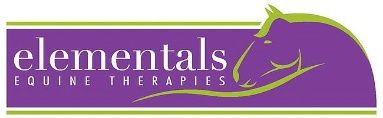 Name:Mobile:Email: 
I am interested in a:-                                                Have you had an Off the Track Horse previously?
Thoroughbred:             Standardbred:           Yes:           No:     
Have you seen an ad for a horse?  What is their name?  Please describe type of horse you are looking for including, sex, age range, height and purpose (e.g. eventing, showing, dressage, all rounder)Please describe your level of experience with horses including any with Off the Track horses? And/Or do you have suitable support via a trainer/coach?  If you intend competing the horse, to what level
Where and how will the horse be keptAre you looking for a breeding or recip mare?   Yes          No  DeclarationI am aware that Off the Track Racehorses require time, potentially special dietary requirements and retraining and that I am willing to provide these.  I also agree that if for some reason the horse provided does not meet my requirements I will inform the trainer and Elementals Equine Therapies.  Furthermore, I am aware that information provided is done in good faith and Elementals Equine Therapies may not be 100% aware of all relevant information.Name:								
Signature:Date: